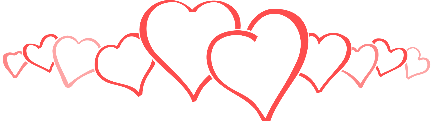 Village Happenings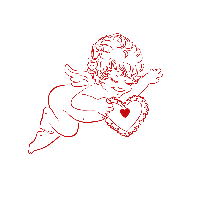 